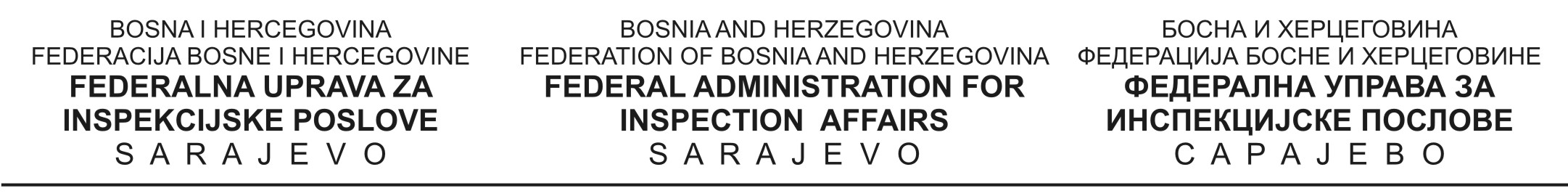 KABINET DIREKTORASarajevo, 23.4.2021. godineODGOVOR NA MEDIJSKI UPITUPIT:Poštovani/a,Obraćam Vam se u ime portala Istinomjer.ba sa molbom da mi odgovorite na upit u vezi sa inspekcijskim nadzorom nekoliko cestovnih objekata.Naime, sredinom januara 2021. godine iz Federalne uprave za inspekcijske poslove saopćeno nam je da će biti izvršeni inspekcijski nadzori i provjere da li tuneli Karaula i Vranduk, kao i most Avenija-Sutina u Mostaru, imaju neophodne dozvole.S tim u vezi, molim Vas da mi odgovorite da li je završena provjera, odnosno imaju li navedeni građevinski objekti na magistralnim cestama sve dozvole koje su zakonom propisane kako bi bili u upotrebi? Također, koje radnje, odnosno postupke će federalni inspektori poduzeti ukoliko navedeni građevinski objekti nemaju dozvole?Uz izraze zahvalnosti za dosadašnju uspješnu saradnju,Srdačan pozdrav,Faruk Durmišević, istraživač portala Istinomjer.ba061493780ODGOVOR:Vezano za Vaš upit da li su izvršeni inspekcijski nadzori  tunela Karaula i Vranduk i most Avenija Sutina u Mostaru obavještavamo Vas kako slijedi:Vezano za tunel Karaula, formirana je Komisija za tehnički pregled i u toku je procedura izdavanja upotrebne dozvole.Tunel Vranduk II: dana 22.1.2021. godine izvršen je inspekcijski nadzor i utvrđeno da se radovi izvode po odobrenju za građenje izdatom od strane Federalnog ministarstva prostornog uređenja. Trenutno se izvode radovi u servisnom tunelu.Građevina most preko rijeke Neretve na trasi  saobraćajnice Avenija – M17 na lokalitetu Sutina posjeduje upotrebnu dozvolu izdatu od strane Grada Mostara Rješenjem  broj: UPI-07/2-25-1058/17 od 19.7.2017.godine. Most je izgrađen prije proglašenja ceste magistralnom.Odgovor pripremio: Ejub Salkić, glavni urbanistički inspektor po ovlaštenju- KRAJ –Federalna uprava za inspekcijske poslove je samostalni federalni organ uprave.  Formalno je organizovana i otpočela sa radom u januaru 2007. godine, temeljem Zakona o inspekcijama u Federaciji BiH.  Sjedište Federalne uprave je u Sarajevu. Federalna uprava obavlja poslove iz nadležnosti federalnih inspekcija koje su organizovane u sastavu uprave, i vrši i druge upravne i stručne poslove utvrđene posebnim zakonima. Nadležna je za obavljanje inspekcijskih nadzora nad primjenom  federalnih propisa  i propisa BiH kojima je utvrđena nadležnost entitetskih inspekcija za vršenje inspekcijskog nadzora, kao i drugim propisima. Federalnom upravom rukovodi direktor Mr Anis Ajdinović. www.fuzip.gov.ba Za više informacija, možete kontaktirati Kabinet direktora Federalne uprave za inspekcijske poslove na telefon 033/563-360 ili e-mail: kabinet@fuzip.gov.ba